Bonnets rouges et bonnets blancs, chapitre 4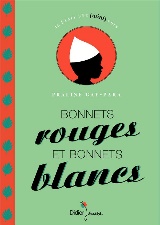 Dès que le ……………………………..étale ses premiers rayons, Compère Diable allume le feu, prépare la marmite et va chercher les petits dans la …………………………………..en se léchant les babines. Il découvre alors les quatre têtes de ses propres…………………………... Il hurle : - Man Bouloukouni ! J’ai tué nos enfants ! Ce monstre de Quatavoume et ses frères ont échangé les……………………………….. Ils se sont échappés. Je vais les rattraper. Je les tuerai et n’en ferai qu’une bouchée ! Man Bouloukouni pleure : - Nos pauvres enfants chéris ! Compère Diable, dépêche-toi de me ramener ces ingrats que j’ai recueillis et nourris ! C’est moi-même qui les ferai ………………….dès ton retour. Man Bouloukouni attise le feu et fait chauffer de l’eau dans une grosse marmite. Compère Diable prend quatre sacs et part en courant à la poursuite de Quatavoume et de ses………………………….. Il court longtemps. Loin devant, Quatavoume l’entend arriver. Il grimpe avec ses frères dans les branches d’un arbre. - Ecoutez-moi bien, dit Quatavoume à ses frères. Quoi qu’il arrive, vous ne devez pas regarder en bas, sinon, vous êtes pris et nous serons cuits. Vous avez compris ? - Oui, oui. Compère Diable est fatigué de courir. Essoufflé, il s’arrête sous un…………………………... C’est justement l’arbre dans lequel Titilifi, Tatalaf, Cotolofi et Quatavoume sont cachés. […]Compère Diable lève les yeux et voit les quatre enfants dans le feuillage. Il bondit de joie et crie : - Vous êtes pris, petits bandits ! Il ouvre un sac et chante : Vaca vaca voum ! Vaca vaca voum ! Titilifi regarde en bas et hop ! il tombe dans le………………………. Compère Diable referme le sac aussitôt et crie : - En voilà un de pris ! Il ouvre un deuxième sac et se remet à chanter : Vaca vaca voum ! Vaca vaca voum ! Tatalaf regarde en bas et hop ! il tombe dans le sac. - Et de deux ! se réjouit Compère Diable. Il ouvre un ………………………………sac et reprend sa chanson : Vaca vaca voum ! Vaca vaca voum ! Cotolofi regarde en bas et hop ! il tombe dans le sac. - Et de trois ! claironne Compère Diable. Il ouvre un quatrième sac et jubile en regardant Quatavoume : - A toi, petit malin ! Vaca, vaca… Quatavoume regarde le ciel et crie : - Compère Diable, j’ai un pied coincé dans une fourche. Si tu veux………………………………., tu dois monter dans l’arbre. Compère Diable laisse tomber le sac et grimpe dans l’arbre. Quatavoume saute à terre, saisit le sac et l’ouvre bien grand en chantant à tue-tête : Vaca vaca voum ! Vaca vaca voum ! Compère Diable regarde en bas pour voir où est Quatavoume, et hop ! c’est Compère Diable qui ………….. dans le sac. Quatavoume fait trois nœuds bien serrés. Compère Diable est pris ! Quatavoume libère Titilifi, Tatalaf et Cotolofi. Tous les quatre portent Compère Diable jusqu’en haut d’un rocher qui surplombe la mer. Et hop ! ils lancent le sac dans les………………………………... 
Bon débarras ! Quatavoume dit à ses frères : - Attendez-moi à l’ombre de ce flamboyant, je reviens tout de suite. Quatavoume s’en va trouver Man Bouloukouni. Il l’entend de loin qui se lamente : - Mes pauvres petits ! Quand Compère Diable aura attrapé Quatavoume et ses frères, je les couperai en petits morceaux et je les ferai cuire dans cette marmite ! Il frappe à la porte : - Man Bouloukouni, c’est moi, Quatavoume. Quel malheur ! A cause de moi, Compère Diable a coupé le cou à tes enfants. Pour me faire pardonner, je vais te donner ma ……………………………à couper. Man Bouloukouni ouvre la porte, attrape Quatavoume d’une main et saisit son ………………………de l’autre : - Petit bandit ! Pose ta tête sur ce rocher pour que je puisse la trancher. - Montrez-moi comment on fait. Man Bouloukouni pose son sabre par terre, elle met sa tête sur le rocher : - Il faut fermer les yeux comme ça. Sans attendre, Quatavoume saisit le sabre et d’un coup, d’un seul, il lui coupe le……………………. Chiak ! Bon débarras ! Quatavoume monte au grenier et prend quatre sacs d’or ; un pour lui et un pour chacun de ses frères, puis il les rejoint, au bord de la mer, à l’ombre du flamboyant. Titilifi, Tatalaf, Cotolofi et Quatavoume partent avec leurs sacs ………….. sur l’épaule. Ils marchent, ils marchent, ils marchent. Ils s’arrêtent au sommet d’un morne d’où ils peuvent voir toute l’île. Avec l’or de Compère Diable, ils construisent une belle maison et invitent tous les habitants de l’île pour une grande fête. Et quelle fête, mes amis ! Du pain dans les bouteilles, du vin dans les paniers. Les bœufs rôtis marchaient dans la rue avec un couteau et une fourchette bien plantés dans le dos pour que chacun se serve sous leur queue et mange à satiété. Si vous ne croyez pas ce que je viens de vous dire, demandez au premier roi qui passe si j’ai menti, car tout le monde sait que je suis une conteuse qui ne dit que la vérité. Cric ! Crac ! Le sabot marche à terre et claque !Mots à placer : cuire / enfants / troisième / tombe / soleil / arbre / bonnets / sac / d’or  vagues / sabre / cou / tête / frères / chambre  /  m’attraper